В  соответствии со статьей 11, 39.11 Земельного кодекса Российской Федерации, статьей 48 Федерального Закона от 06.10.2003г. № 131-ФЗ «Об общих принципах организации местного самоуправления в Российской Федерации», администрация Мариинско-Посадского района Чувашской Республики   п о с т а н о в л я е т:Отменить аукцион по продаже земельных участков, находящихся в государственной не разграниченной собственности, назначенный на 26.08.2019 года:- Лот № 1 – земельный участок из категории земель сельскохозяйственного назначения, разрешенное использование – для ведения  сельскохозяйственного производства, местоположение: Чувашская Республика, р-н Мариинско-Посадский, с/пос. Аксаринское, кадастровый № 21:16:221004:66, площадью  480600 кв.м.;- Лот № 2 – земельный участок из категории земель сельскохозяйственного назначения, разрешенное использование – сельскохозяйственное использование, местоположение: Чувашская Республика, р-н Мариинско-Посадский, с/пос. Аксаринское, кадастровый № 21:16:220901:11, площадью  391600 кв.м.;- Лот № 3 – земельный участок из категории земель сельскохозяйственного назначения, разрешенное использование – сельскохозяйственное использование,  местоположение: Чувашская Республика, р-н Мариинско-Посадский, с/пос. Аксаринское, кадастровый № 21:16:220901:10, площадью  765400 кв.м.;- Лот № 4 – земельный участок из категории земель сельскохозяйственного назначения, разрешенное использование – сельскохозяйственное использование,  местоположение: Чувашская Республика, р-н Мариинско-Посадский, с/пос. Аксаринское, кадастровый № 21:16:220901:3, площадью  551800 кв.м.;- Лот № 5 – земельный участок из категории земель сельскохозяйственного назначения, разрешенное использование – для сельскохозяйственного производства,  местоположение установлено относительно ориентира, расположенного в границах участка, Почтовый адрес ориентира: Чувашская Республика, р-н Мариинско-Посадский, с/пос. Бичуринское, кадастровый № 21:16:201201:134, площадью  386466 кв.м.;- Лот № 6 – земельный участок из категории земель сельскохозяйственного назначения, разрешенное использование – для размещения объектов сельскохозяйственного назначения и сельскохозяйственных угодий,  местоположение установлено относительно ориентира, расположенного в границах участка, Почтовый адрес ориентира: Чувашская Республика, р-н Мариинско-Посадский, с/пос. Бичуринское, кадастровый № 21:16:201201:133, площадью  673152 кв.м.;- Лот № 7 – земельный участок из категории земель сельскохозяйственного назначения, разрешенное использование – сельскохозяйственное использование,  местоположение: Чувашская Республика, р-н Мариинско-Посадский, с/пос. Первочурашевское, кадастровый № 21:16:141704:240, площадью  5853 кв.м.;- Лот № 8 – земельный участок из категории земель сельскохозяйственного назначения, разрешенное использование – сельскохозяйственное использование,  местоположение: Чувашская Республика, р-н Мариинско-Посадский, с/пос. Первочурашевское, кадастровый № 21:16:141704:239, площадью  30037 кв.м.;- Лот № 9 – земельный участок из категории земель сельскохозяйственного назначения, разрешенное использование – для ведения сельскохозяйственного производства,  местоположение: Чувашская Республика, р-н Мариинско-Посадский, с/пос. Большешигаевское, кадастровый № 21:16:000000:8149, площадью  805471 кв.м.;- Лот № 10 – земельный участок из категории земель сельскохозяйственного назначения, разрешенное использование – для сельскохозяйственного производства,  местоположение: Чувашская Республика, р-н Мариинско-Посадский, с/пос. Большешигаевское, кадастровый № 21:16:121004:366, площадью  26282 кв.м.;- Лот № 11 – земельный участок из категории земель сельскохозяйственного назначения, разрешенное использование – для сельскохозяйственного производства,  местоположение: Чувашская Республика, р-н Мариинско-Посадский, с/пос. Большешигаевское, кадастровый № 21:16:121004:367, площадью  23971 кв.м.;- Лот № 12 – земельный участок из категории земель сельскохозяйственного назначения, разрешенное использование – для сельскохозяйственного производства,  местоположение: Чувашская Республика, р-н Мариинско-Посадский, с/пос. Большешигаевское, кадастровый № 21:16:121004:368, площадью  23884 кв.м.;- Лот № 13 – земельный участок из категории земель сельскохозяйственного назначения, разрешенное использование – для сельскохозяйственного производства,  местоположение: Чувашская Республика, р-н Мариинско-Посадский, с/пос. Большешигаевское, кадастровый № 21:16:121004:369, площадью  22789 кв.м.;- Лот № 14 – земельный участок из категории земель сельскохозяйственного назначения, разрешенное использование – для сельскохозяйственного производства,  местоположение: Чувашская Республика, р-н Мариинско-Посадский, с/пос. Большешигаевское, кадастровый № 21:16:121004:370, площадью  24299 кв.м.;- Лот № 15 – земельный участок из категории земель сельскохозяйственного назначения, разрешенное использование – для сельскохозяйственного производства,  местоположение: Чувашская Республика, р-н Мариинско-Посадский, с/пос. Большешигаевское, кадастровый № 21:16:121004:371, площадью  19529 кв.м.;- Лот № 16 – земельный участок из категории земель сельскохозяйственного назначения, разрешенное использование – для сельскохозяйственного производства,  местоположение: Чувашская Республика, р-н Мариинско-Посадский, с/пос. Большешигаевское, кадастровый № 21:16:121004:372, площадью  21875 кв.м.;- Лот № 17 – земельный участок из категории земель сельскохозяйственного назначения, разрешенное использование – для сельскохозяйственного производства,  местоположение: Чувашская Республика, р-н Мариинско-Посадский, с/пос. Большешигаевское, кадастровый № 21:16:121004:373, площадью  22041 кв.м.;- Лот № 18 – земельный участок из категории земель сельскохозяйственного назначения, разрешенное использование – для сельскохозяйственного производства,  местоположение: Чувашская Республика, р-н Мариинско-Посадский, с/пос. Большешигаевское, кадастровый № 21:16:121004:374, площадью  21301 кв.м.;- Лот № 19 – земельный участок из категории земель сельскохозяйственного назначения, разрешенное использование – для сельскохозяйственного производства,  местоположение: Чувашская Республика, р-н Мариинско-Посадский, с/пос. Большешигаевское, кадастровый № 21:16:121004:375, площадью  18308 кв.м.2. Администрации Мариинско-Посадского района Чувашской Республики в соответствии с п.24 ст.39.11 Земельного Кодекса РФ обеспечить возврат задатков участникам, подавшим заявки на участие в аукционе в течение трех дней.3. Настоящее постановление вступает в силу со дня его подписания. Глава администрации Мариинско-Посадского районаЧувашской Республики			                            		А.А.Мясников Чёваш  РеспубликинСёнтёрвёрри районён администраций Й Ы Ш Ё Н У           №    Сёнтёрвёрри  хули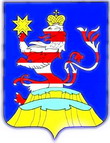 Чувашская  РеспубликаАдминистрацияМариинско-Посадского районаП О С Т А Н О В Л Е Н И Е                   30.08.2019  № 628г. Мариинский  ПосадЧувашская  РеспубликаАдминистрацияМариинско-Посадского районаП О С Т А Н О В Л Е Н И Е                   30.08.2019  № 628г. Мариинский  ПосадОб отмене аукциона по продаже  земельных участков, находящихся в государственной не разграниченной собственности, назначенного на 26 августа 2019 годаОб отмене аукциона по продаже  земельных участков, находящихся в государственной не разграниченной собственности, назначенного на 26 августа 2019 года